         Candidate Recommended for Commissioning as a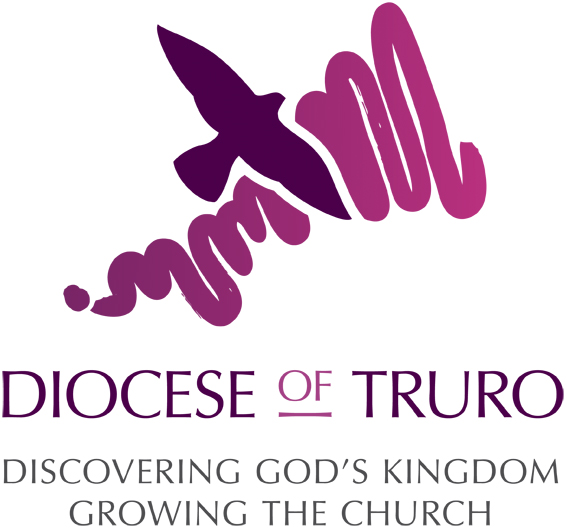 Local Worship LeaderFor PCC Use:For insurance reasons Local Worship Leaders must be approved by their PCCs.   This approval should be demonstrated by members of the PCC voting at a PCC meeting for the candidate.   (If the candidate is a member of the PCC, they should not attend the meeting when the matter is discussed or voted on, nor should they sign their own forms).  Please send a copy of the relevant minutes with this form. The signatures (below) confirm that such a ballot has taken place.Candidate DetailsCandidate DetailsTitle and NameAddressTelephoneEmailParish/ Benefice/ ClusterWhy I feel called to be recommissionedAny training since last commissioningSignature & datePCC ApprovalPCC ApprovalPCC ApprovalPCC ApprovalTitle and NameSignatureDate PCC Lay-Vice ChairmanOr other post holderParish Priest